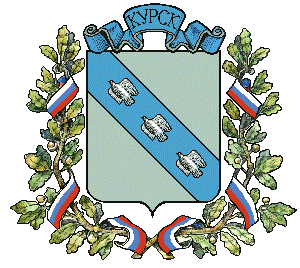 АДМИНИСТРАЦИЯ ГОРОДА КУРСКАУПРАВЛЕНИЕ МУНИЦИПАЛЬНОГО КОНТРОЛЯ ГОРОДА КУРСКАП Р И К А З№________                                                          «____»_________2020 г.Об утверждении перечня нормативных правовых актов, содержащих обязательные требования, соблюдение которых оценивается при проведении мероприятий по контролю при осуществлении муниципального земельного контроля на территории муниципального образования «Город Курск» В соответствии с требованиями статьи 8.2 Федерального закона от 26.12.2007     № 294-ФЗ «О защите прав юридических лиц и индивидуальных предпринимателей при осуществлении государственного контроля (надзора) и муниципального контроля», постановления Правительства Российской Федерации от 26.12.2018 № 1680 «Об утверждении общих требований к организации и осуществлению органами государственного контроля (надзора), органами муниципального контроля мероприятий по профилактике нарушений обязательных требований, требований, установленных муниципальными правовыми актами», Решением Курского городского Собрания от 20.12.2019 №112-6-РС «Об утверждении Положения об управлении муниципального контроля города Курска», ПРИКАЗЫВАЮ:Утвердить перечень нормативных правовых актов, содержащих обязательные требования, соблюдение которых оценивается при проведении мероприятий по контролю при осуществлении муниципального земельного контроля на территории муниципального образования «Город Курск», согласно приложению к настоящему приказу.Заместителю начальника отдела финансово-правового обеспечения управления муниципального контроля горда Курска Е.В. Позднякову обеспечить размещение настоящего приказа на Официальном сайте Администрации города Курска в информационно-телекоммуникационной сети Интернет.Контроль за исполнением настоящего приказа оставляю за собой.Начальник управления    						         А.Н. Поляков Приложение к Приказу управления муниципального контроля города Курска от «____» ___________ 2020 № ________Перечень нормативных правовых актов, содержащих обязательные требования, соблюдение которых оценивается при проведении мероприятий по контролю при осуществлении муниципального земельного контроля на территории муниципального образования «Город Курск»№п/пНаименование и реквизиты актаКраткое описание круга лиц и (или) перечень объектов, в отношении которых устанавливаются обязательные требованияУказание на структурные единицы акта, соблюдение которых оценивается при проведении мероприятий по контролю1Кодекс об административных правонарушениях от 30.12.2001 № 195-ФЗЮридические лица, индивидуальные предприниматели, физические лицаст. 19.4, 19.4.1, 19.52Земельный кодекс Российской Федерации от 25.10.2001 № 136-ФЗЮридические лица, индивидуальные предприниматели, физические лицап. 2 ст. 7, п. 1 ст. 25, п. 1 ст. 26, п. 1, 2 ст. 39.1, п. 2, 4 ст. 39.9, п. 2 ст. 39,10, ст. 39.33, ст. 42, п. 1, 2 ст. 56, п. 4 п. 2 ст. 60, п. 9 ст. 72, ст. 85, п. 3, 6 ст. 87, ст. 88, п. 1, 2 ст. 89, п. 1-6, 8 ст. 90, ст. 91, п. 1, 2 ст. 92, ст. 93, п. 7 ст. 95, п. 2, 4 ст. 97, п. 2, 3, 5 ст. 98, п. 2, 3 ст. 99, п. 2 ст. 1033Гражданский кодекс Российской Федерации от 30.11.1994 № 51-ФЗЮридические лица, индивидуальные предприниматели, физические лицап. 1, 2 ст. 8.14Градостроительный кодекс Российской Федерации от 29.12.2004 № 190-ФЗЮридические лица, индивидуальные предприниматели, физические лицап. 17, 19 ст. 515Федерального закона от 21.12.2001 № 178-ФЗ «О приватизации государственного и муниципального имущества» п. 3 ст. 286Федеральный закон от 06.10.2003 №131-ФЗ «Об общих принципах организации местного самоуправления в Российской Федерации»Юридические лица, индивидуальные предпринимателист. 167Федеральный закон от 26.12.2008 № 294-ФЗ «О защите прав юридических лиц и индивидуальных предпринимателей при проведении государственного контроля (надзора) и муниципального контроля»Юридические лица, индивидуальные предпринимателиВ целом8Постановление Правительства Российской Федерации от 16.07.2009 № 584 «Об уведомительном порядке начала осуществления отдельных видов предпринимательской деятельности»Юридические лица, индивидуальные предпринимателиВ целом9Постановление Правительства РФ от 03.12.2014 № 1300 «Об утверждении перечня видов объектов, размещение которых может осуществляться на землях или земельных участках, находящихся в государственной или муниципальной собственности, без предоставления земельных участков и установления сервитутов»Юридические лица, индивидуальные предпринимателиВ целом10Решение Курского городского Собрания от 12.04.2007 № 332-3-РС «Устав города Курска»Юридические лица, индивидуальные предприниматели, физические лицаВ целом11Решение Курского городского Собрания от 20.12.2019 №112-6-РС «Об утверждении Положения об управлении муниципального контроля города Курска»Юридические лица, индивидуальные предприниматели, физические лицаВ целом